13.3 Complementary Angles NAME: _________________________________________________ HOUR: _____________1. If , what is the 			2. If , what is the 3. If , what is the 			4. If , what is the 5. If , what is the 			6. If , what is the Rewrite each equation using complements and the other trig function.7. 	8. 	9. 	10. 11.  sin 5o = _____	12.  cos 81o = _____	13.  sin wo = _____	14.  cos to = _____Solve for x in each of the following triangles.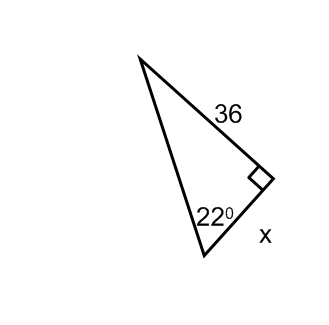 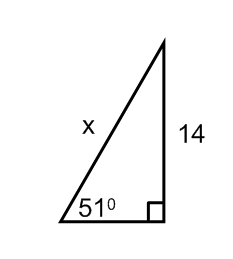 15.					16.					17.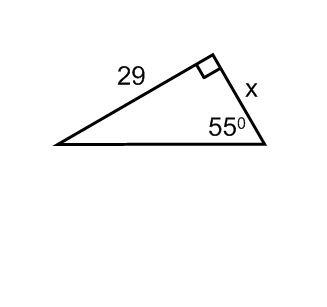 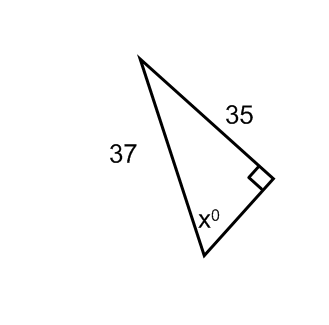 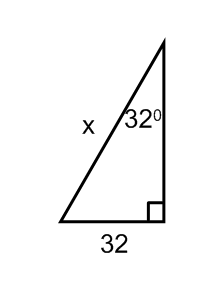 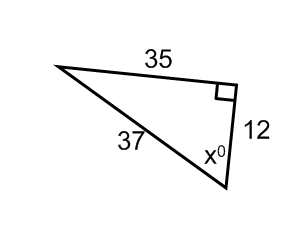 18.					19. 					20.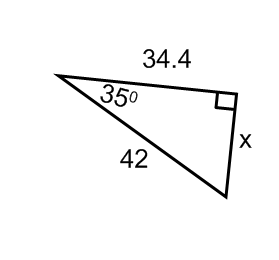 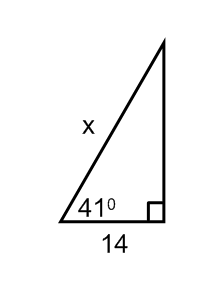 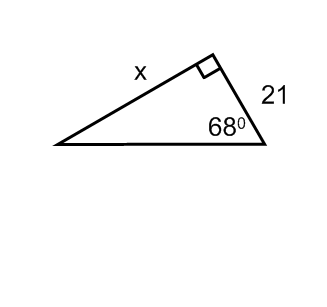 21.					22.					23.